第27回全国聴覚言語障害者福祉研究交流集会in埼玉自主交流会「自主交流会」ってなに？？集会参加者が自主的に集まり情報交換を行う場です。「活動・運動を共にする全国の仲間と情報交換がしたい」「同じ職種の仲間と仕事の悩みを語りたい」など、交流の機会を希望される方、事務局までお知らせください。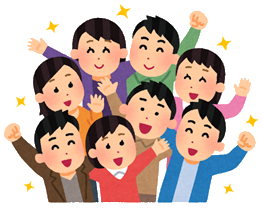 会場の提供をさせていただきます。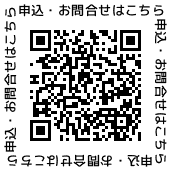 交流会を希望される方は、参加申込書とあわせて申込用紙を事務局まで送信してください。交流会の運営は、発起人の方にお任せいたします。発起人所属団体・部署等住所　〒住所　〒TEL：　　　　　　　　　　　　　　　　　FAX：TEL：　　　　　　　　　　　　　　　　　FAX：E－mail：E－mail：交流会名交流会名主な内容主な内容